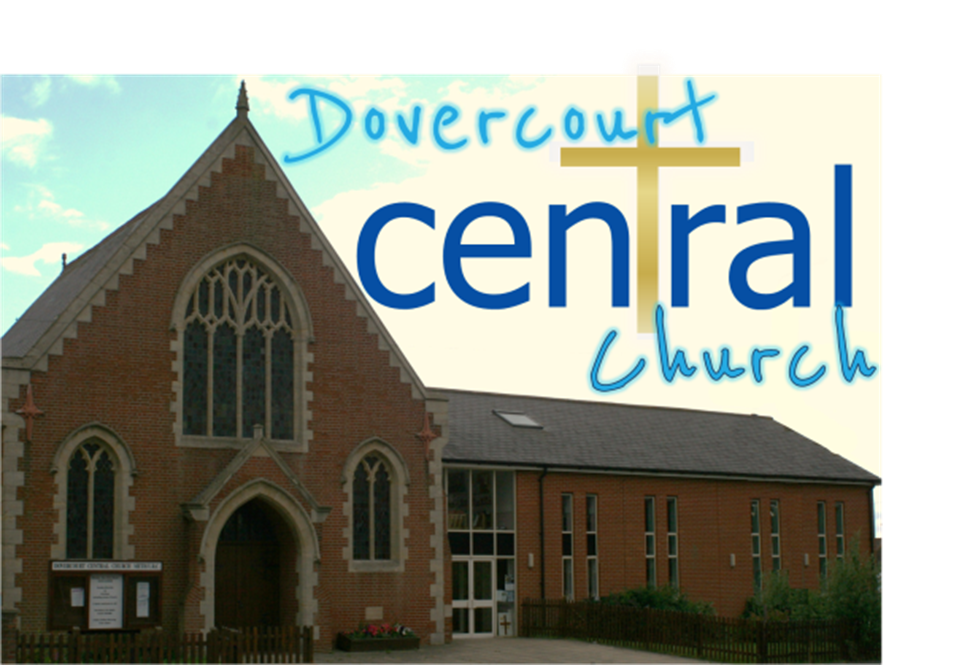 Shell BayHoliday Club 201820th – 25th August 201810.00am —3.00pm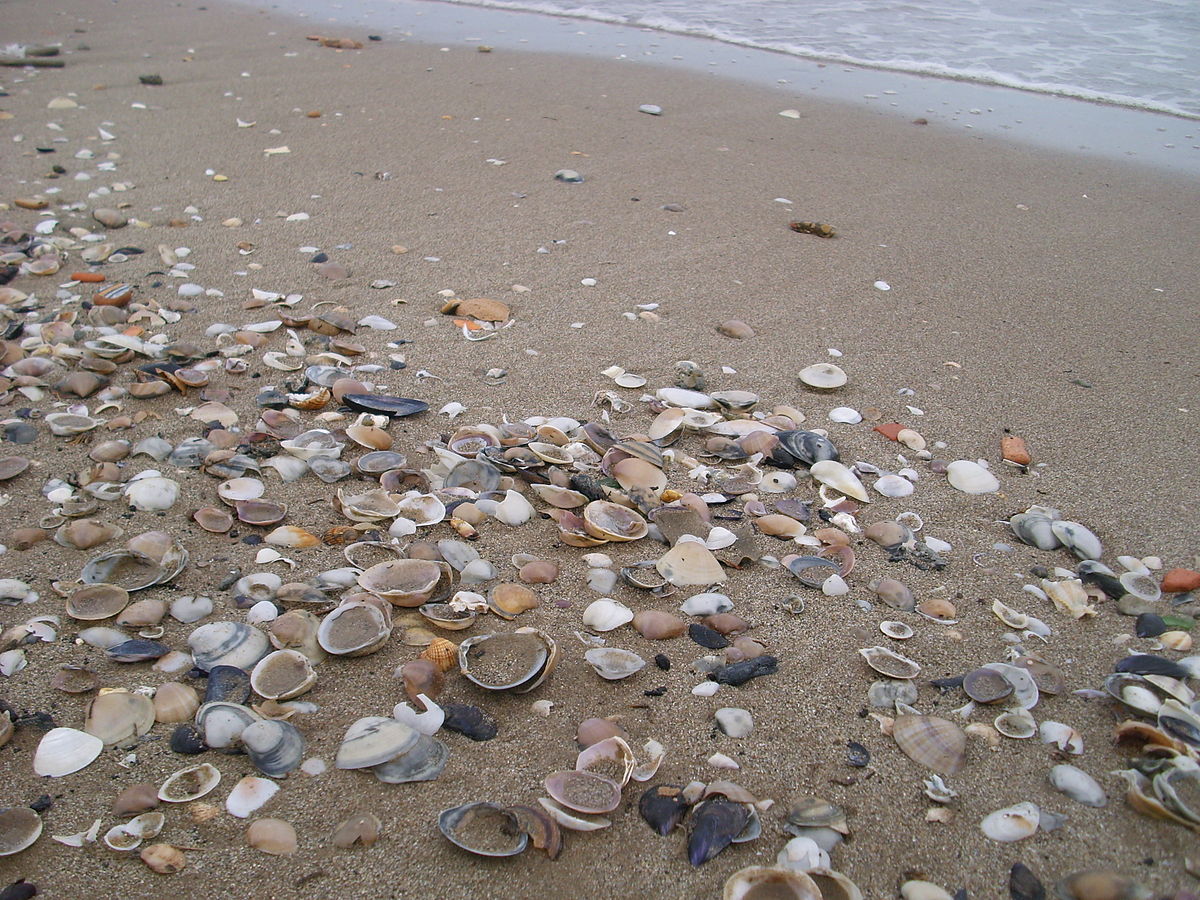 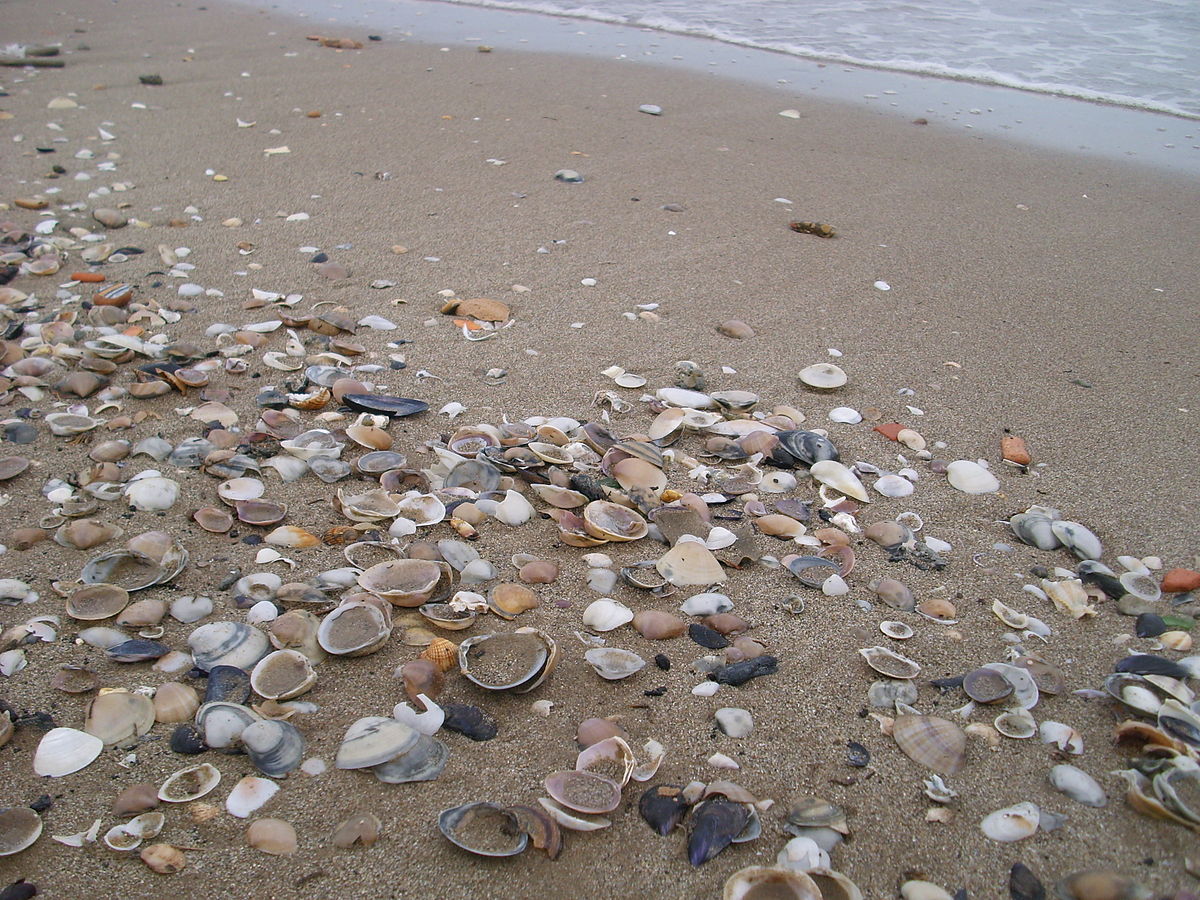 What is the Holiday Club?The Holiday Club is organised by Dovercourt Central Church to take place from Monday 20th – Friday 25th August 2018 between 10.00am and 3.00pm each day.For more information and a registration form please contact:Margaret Smith at the Holiday Club email:  dccholidayclub@btinternet.com Or Telephone 01255 504828The Holiday Club setting will be a beach theme and each day there will fun, games, bible stories, crafts, drama, and music and much more!Come along and meet ‘Flip and Flop’ the Deckchair attendants, ‘Miss Sauce and Ms. Flake’ Who can attend?The Club is for Children in school years 1 upwards (6 years), as of June 2018.How can I book a place for the Club?Please complete both sides of the Registration/Consent Form andreturn it to: -Mrs. Margaret Smith. 27 Sweden Close, Dovercourt, Harwich, CO12 4JUPlease complete a separate form for each childThere will be daily charge of £1 per child for the club and will be running a tuck shop during the day.Children need to bring a packed lunch each day.Spaces are limited so please book in advance to reserve your place.